РГР № 1 Задача         Для балки по схеме №…. с нагрузкой в пролете по схеме №…. и при числовых значениях размеров балки и нагрузок по строке №…. таблицы требуется:         1.Построить эпюры изгибающих моментов и поперечных сил от заданных нормативных нагрузок.         2.Подобрать сечение балки в виде стального прокатного двутавра по методу предельных состояний, приняв коэффициент надежности по нагрузке равным γf=1,2. Расчетное сопротивление стали по пределу текучести R = 210 МПа, коэффициент условий работы γс = 1.         3.Определить с помощью метода начальных параметров значения прогибов v и углов поворота φ поперечных сечений в характерных сечениях   балки от нормативных нагрузок. По полученным значениям построить эпюры v и φ, указав их особенности (экстремумы, скачки, изломы и точки перегиба). Определить числовые значения прогибов в сантиметрах  и углов поворота сечений в радианах, приняв модуль упругости стали Е=2,1·105 МПа.         4.Определить с помощью метода Мора величины прогибов и углов поворота  в характерных сечениях балки. Сравнить результаты расчета, полученные двумя методами.                                                                                                               Таблица 1Схема балки: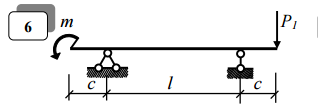 Схема нагрузки в полете: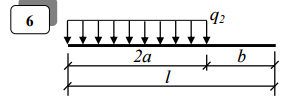 Методические указания к решению задачи         При выполнении расчетно-графической работы следует построить эпюры поперечных сил Q и изгибающих моментов М от действия нормативных нагрузок и  с использование формулы Wz > Мрасч/γсR, где Мрасч=Мнбγf - расчетный изгибающий момент, подобрать сечение в виде стального прокатного двутавра.         Для определения прогибов и углов поворота сечений необходимо записать уравнение метода начальных параметров в виде: 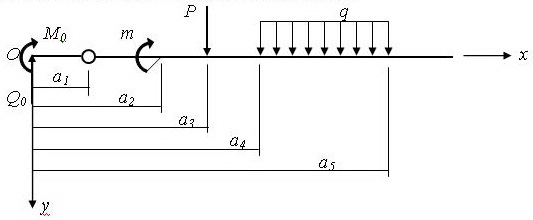 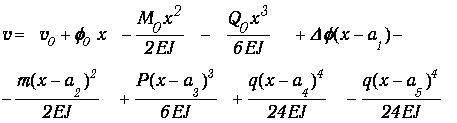 Продифференцировав уравнение изогнутой оси можно записать выражение для углов поворота φ(x).         Статические начальные параметры M0 и Q0 в статически определимых балках определяются на основании статического расчета.                             Кинематические начальные параметры v0 , φ0 и скачки  углов поворота сечений в промежуточных шарнирах  Δφ определяются из граничных условий на опорах балки.          Для балок по схемам №№1,2,4,9  v0 = 0, а φ0 определяется из условия равенства нулю прогиба при x = l.         Для балок по схемам №№3,5,6,7,8,10,11 начальные параметры находятся из условий равенства нулю прогибы при  x = c и  x = c+l .         Для балок по схемам №№12,14,15 v0 = 0, φ0 = 0, а скачок Δφ в углах поворота в промежуточном шарнире определяется из условия v = 0 при  x=a+l.         Для балки схемы №13 v0 = 0, а φ0 и Δφ  следует определить из условий равенства  нулю прогиба и угла поворота сечения при  x = l+a. Для балки схемы №№16 v0 = 0, φ0 = 0, а скачки Δφ  в углах поворота в промежуточных шарнирах определяется из условий v = 0 φ=0 при  x=2с+l.         Эпюры прогибов и углов поворота строятся по вычисленным значениям в характерных сечениях, к которым относятся границы участков балки. Для уточнения эпюр следует взять промежуточные точки.          При графическом оформлении расчетно-графической работы на листе формата А4 должна быть показана схема балки с геометрическими размерами и заданной нормативной нагрузкой. Под схемой балки необходимо построить в масштабе эпюры поперечных сил Q в кН, изгибающих моментов М в кНм, эпюры прогибов в см и  углов поворота в радианах. На эпюрах прогибов и углов поворота следует отметить экстремумы, точки перегиба (смены знака кривизны), , а также точки излома изогнутой оси и скачки углов поворота.        При решении задачи методом Мора необходимо изобразить: - схему балки с геометрическими размерами и заданной нормативной        нагрузкой; -         эпюру изгибающих моментов М от заданной нормативной нагрузки, -         схему балки с единичным воздействием, приложенным в точке, где необходимо определить прогиб или угол поворота; -         эпюру изгибающих моментов от единичного воздействия. На участке с распределенной нагрузкой эпюру изгибающих моментов следует разбить на простые фигуры, у которых известны площадь и положение центра тяжести, и показать их на чертеже.         Сравнение результатов решения задачи по методу начальных параметров и методу Мора проводится в табличной форме.РГР № 2 Задача № 1         Для внецентренно сжатого короткого стержня с заданным поперечным сечением и точкой приложения силы требуется:         1.Определить  площадь  поперечного  сечения  и  положение  центра тяжести;         2.Определить моменты инерции и радиусы инерции относительно главных центральных осей;         3.Определить положение нулевой линии;         4.Определить грузоподъемность колонны (величину наибольшей сжимающей силы) из условия прочности по методу предельных состояний, приняв расчетные сопротивления материала при растяжении Rр = 1 МПа, при сжатии Rс = 5 МПа, коэффициент условий работы γс = 1;         5.Построить эпюру нормальных напряжений в поперечном сечении от действия найденной расчетной силы;         6.Построить эпюру напряжений в основании стержня с учетом его собственного веса. Высота стержня - H, объемный вес материала - γ;         7.Построить контур ядра сечения.Таблица 1Задача № 2         Для балки, нагруженной силами, лежащими  в плоскости, наклоненной под углом αр к вертикальной оси, требуется:         1.Построить эпюры изгибающих моментов и поперечных сил;         2.Подобрать сечение балки из стального прокатного двутавра, приняв расчетное сопротивление стали R = 210 МПа, коэффициент условий работы γс = 0,9;         3.Построить эпюру нормальных напряжений в опасном сечении балки и проверить прочность.Таблица 2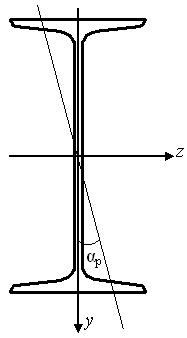 Схема поперечного сечения балки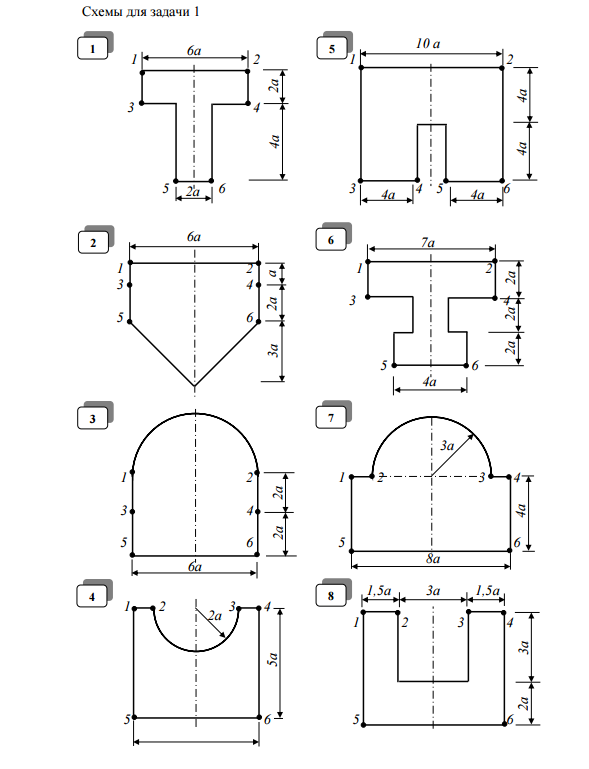  Методические указания к решению задач №1 и №2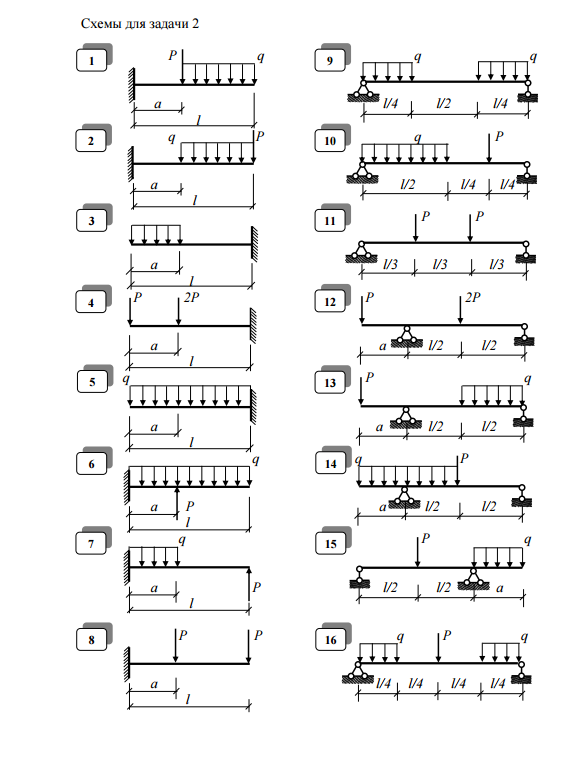          При решении задачи №1 следует на листе формата А4 начертить сечение внецентренно сжатого стержня с указанием его геометрических размеров, точки приложения силы и определить положение центра тяжести и главных центральных осей Оz, Оy, одна из которых является осью симметрии сечения.          Нулевая линия строится по отрезкам, отсекаемым на осях z,y: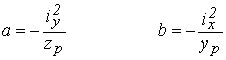          При определении величины наибольшей сжимающей силы необходимо найти точки с наибольшими растягивающими (точка А) и наибольшими сжимающими (точка B) напряжениями. Для этого надо провести две касательные к контуру поперечного сечения параллельные нулевой линии и найти по чертежу координаты точек касания А и B. Из условий прочности σA ≤ γcRр ; σB ≤ γcRсж следует выбрать наименьшее по абсолютной величине значение расчетной силы Р и построить эпюру напряжений, вычислив значения напряжений в точках А и B поперечного сечения, например  по формуле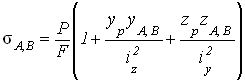          При построении эпюры нормальных напряжений найденные значения напряжений откладываются от оси, проведенной перпендикулярно  к нулевой линии.         В основании стержня надо построить эпюру нормальных напряжений с учетом собственного веса стержня σс.в. = - γH, где γ - объемный вес материалы, H - высота стержня.         Для построения  ядра сечения надо провести  ряд нулевых линий, касательных к контуру поперечного сечения  и по формулам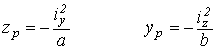 определить координаты точек, лежащих на контуре ядра сечения, которые  в зависимости от контура поперечного сечения соединяются прямыми или кривыми линиями.         При решении задачи №2 следует построить эпюру суммарных изгибающих моментов  М  и определить наибольшее значение изгибающего момента Мнб.         Подбор сечения  балки производится из условия прочности при косом изгибе 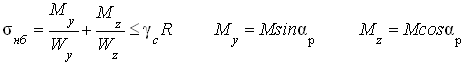 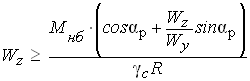 где αр - угол наклона силовой плоскости к оси Оy.         После подбора сечения балки из стального прокатного двутавра, необходимо определить угол наклона нулевой линии к горизонтальной главной оси Оz по формуле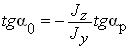 Наибольшие растягивающие и сжимающие напряжения возникают в опасном сечении балки в точках, наиболее удаленных от нулевой линии. Для определения положения этих точек и построения эпюры нормальных напряжений надо провести две касательные к контуру поперечного сечения, вычислить величины напряжений в указанных точках и  проверить прочность по формуле   σнб ≤ γсR.№a, мb, мc, мР1, кНР2, кНq1, кН/мq2,  кН/мm, кН·м61,42,21,41612103212№12345678910a, см5,05,56,06,57,07,58,08,59,09,5Н, м2,02,22,63,03,23,64,04,44,85,0γ, кН/м316,016,%17,017,518,018,519,019,520,020,5№ точки1234561234№11121314151617181920a, см10,010,56,57,07,58,08,59,09,510,0Н, м5,25,52,83,23,43,84,24,45,05,2γ, кН/м321,021,518,018,619,219,620,220,521,022,0№ точки5612345612№123456789101112l, м3,02,82,62,43,23,42,82,62,62,42,22,8a, м1,21,21,11,01,41,50,90,91,20,90,81,0αР, град.45105637584109Р, кН10912171615141810191817q, кН/м302520151018161425201510